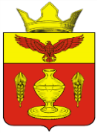 ВОЛГОГРАДСКАЯ ОБЛАСТЬПАЛЛАСОВСКИЙ МУНИЦИПАЛЬНЫЙ РАЙОНАДМИНИСТРАЦИЯ ГОНЧАРОВСКОГО СЕЛЬСКОГО ПОСЕЛЕНИЯП О С Т А Н О В Л Е Н И Еп. Золотари    «06»  мая  2020 года                                                                                № 40                                                      С целью приведения законодательства Гончаровского сельского поселения в соответствии с действующим законодательством Российской Федерации, руководствуясь статьей 7 Федерального закона от 06 октября 2003 года № 131-ФЗ «Об общих принципах организации местного самоуправления в Российской Федерации», Администрация Гончаровского сельского поселенияПОСТАНОВЛЯЕТ:        1. Внести изменения и дополнения в Постановление Администрации Гончаровского сельского поселения № 42 от "19" сентября 2018г. «Об утверждении Порядка проведения экспертизы проектов  административных регламентов осуществления муниципального контроля (надзора) и административных регламентов предоставления муниципальных услуг» - (далее - постановление). 1.1. пункт 3 изложить в следующей редакции:«3. Предметом экспертизы является оценка соответствия проекта административного регламента, проекта изменений в административный регламент (с учетом действующей редакции административного регламента), проекта акта об отмене административного регламента требованиям Федерального закона «Об организации предоставления государственных и муниципальных услуг» или Федерального закона «О защите прав юридических лиц и индивидуальных предпринимателей при осуществлении государственного контроля (надзора) и муниципального контроля», требованиям иных нормативных правовых актов, регулирующих порядок предоставления соответствующей муниципальной услуги или осуществления муниципального контроля (надзора), а также требованиям, предъявляемым к указанным проектам постановлением Правительства Волгоградской области от 27.08.2013 №424-п «Об утверждении Порядка разработки и принятия административных регламентов осуществления муниципального контроля в соответствующих сферах деятельности» или Порядком разработки и утверждения административных регламентов предоставления муниципальных услуг, утвержденными постановлением № 43 от "20" сентября 2018г. «Об утверждении Порядка разработки и утверждения административных регламентов предоставления муниципальных услуг», в том числе оценка учета результатов независимой экспертизы, а также наличия и актуальности сведений о соответствующей муниципальной услуге или осуществлении соответствующего муниципального контроля (надзора) в перечне муниципальных услуг и муниципальных функций по осуществлению муниципального контроля (надзора) (далее - перечень).».1.2. пункт 7 изложить в следующей редакции:«7. В случае если в процессе разработки проекта административного регламента, проекта изменений в административный регламент выявляется возможность оптимизации (повышения качества) предоставления муниципальной услуги (исполнения муниципальной функции) при условии соответствующих изменений иных нормативных правовых актов, регулирующих порядок исполнения муниципальной функции или предоставления соответствующей муниципальной услуги, проект административного регламента либо проект изменений в административный регламент направляется на экспертизу в (указывается структурное подразделение администрации или наименование должности специалиста) с приложением проектов иных нормативных правовых актов, регулирующих порядок исполнения муниципальной функции или предоставления соответствующей муниципальной услуги.».        2. Контроль за исполнением настоящего Постановления оставляю за собой.  3. Настоящее Постановление вступает в силу с момента официального опубликования (обнародования). Глава Гончаровского                                                           сельского поселения                                                                 С.Г. Нургазиев                                                Рег:  40/2020	О внесении изменений и дополнений в Постановление № 42 от "19" сентября 2018г. «Об утверждении Порядка проведения экспертизы проектов административных регламентов осуществления муниципальногоконтроля (надзора) и административных регламентовпредоставления муниципальных услуг»